Национальные проекты. Фотоконтроль-2019ул.Ленина 33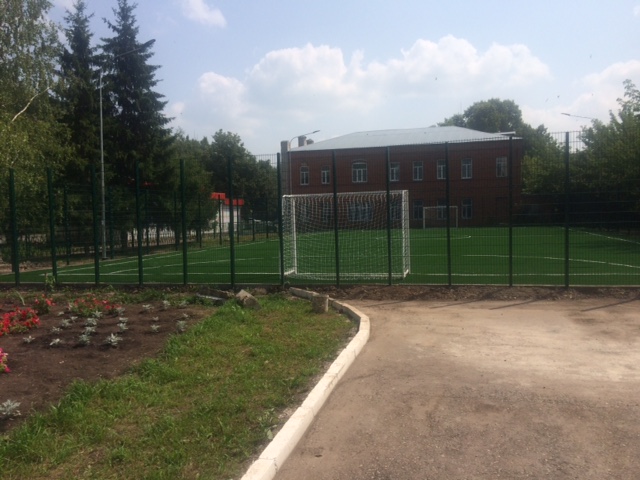 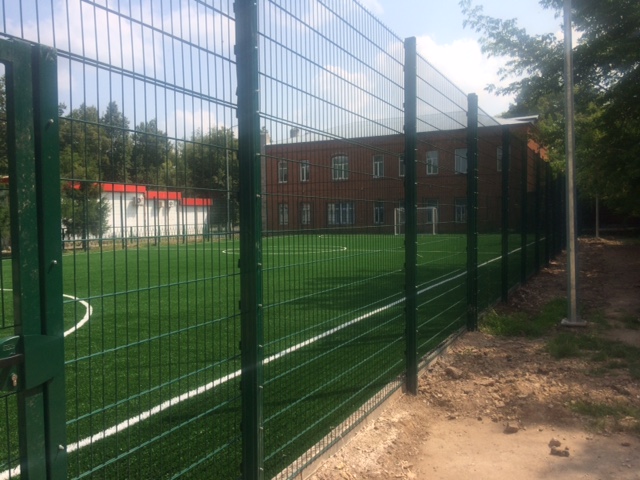 ул. Оршанская 61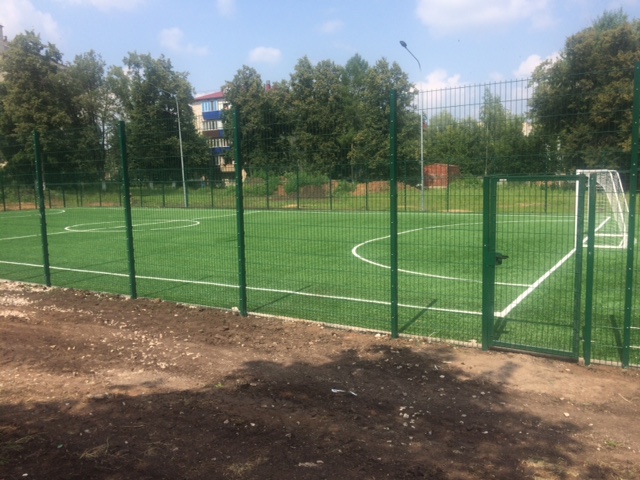 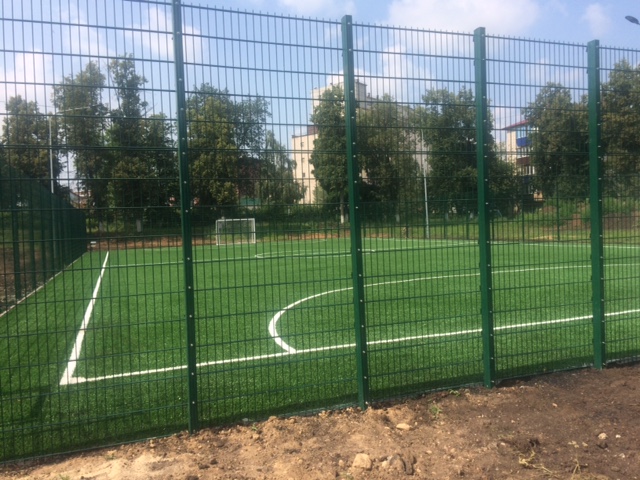 Дата посещения                        25.07. 2019 годаПроект:Демография/строительство спортивных площадокОбъект    Универсальная спортивная площадка по адресу ул.Ленина 33Универсальная спортивная площадка по адресу:                                   ул. Оршанская,д.61Состав комиссии                       -Гарафутдинов В.В. заместитель Руководителя Исполнительного комитета по инфраструктурному развитию-Тахиятуллин И.Р., начальник отдела по делам молодежи, спорту и туризму-Круглов К.В., заместитель начальника отдела по делам молодежи, спорту и туризмуВыполнение графика работ на объекте: по адресу ул.Ленина 33Готовность основания –100%Устройство искусственного покрытия - 100%Устройство оборудования:столбы освещения –100%;футбольные ворота –100 %Установка ограждения –100%Выполнение графика работ на объекте: по адресу ул. Оршанская 61Готовность основания –100%Устройство искусственного покрытия - 100%Устройство оборудования:столбы освещения –100%;футбольные ворота – 100 %Установка ограждения –100%Основные выводыСтроительно-монтажные работы завершены Имеющиеся           проблемы    Проблем нетПоручения, предложения, рекомендацииПредложений нетОтветственные  -Тахиятуллин И.Р., начальник отдела по делам молодежи, спорту и туризму